MAT (za 2 uri)Zapis v zvezek.SIMETRIJARavna črta, ki poteka po sredini lika in ga razdeli na dva zrcalno enaka dela, je simetrala. Pravimo, da je takšen lik simetričen.       (preriši v zvezek)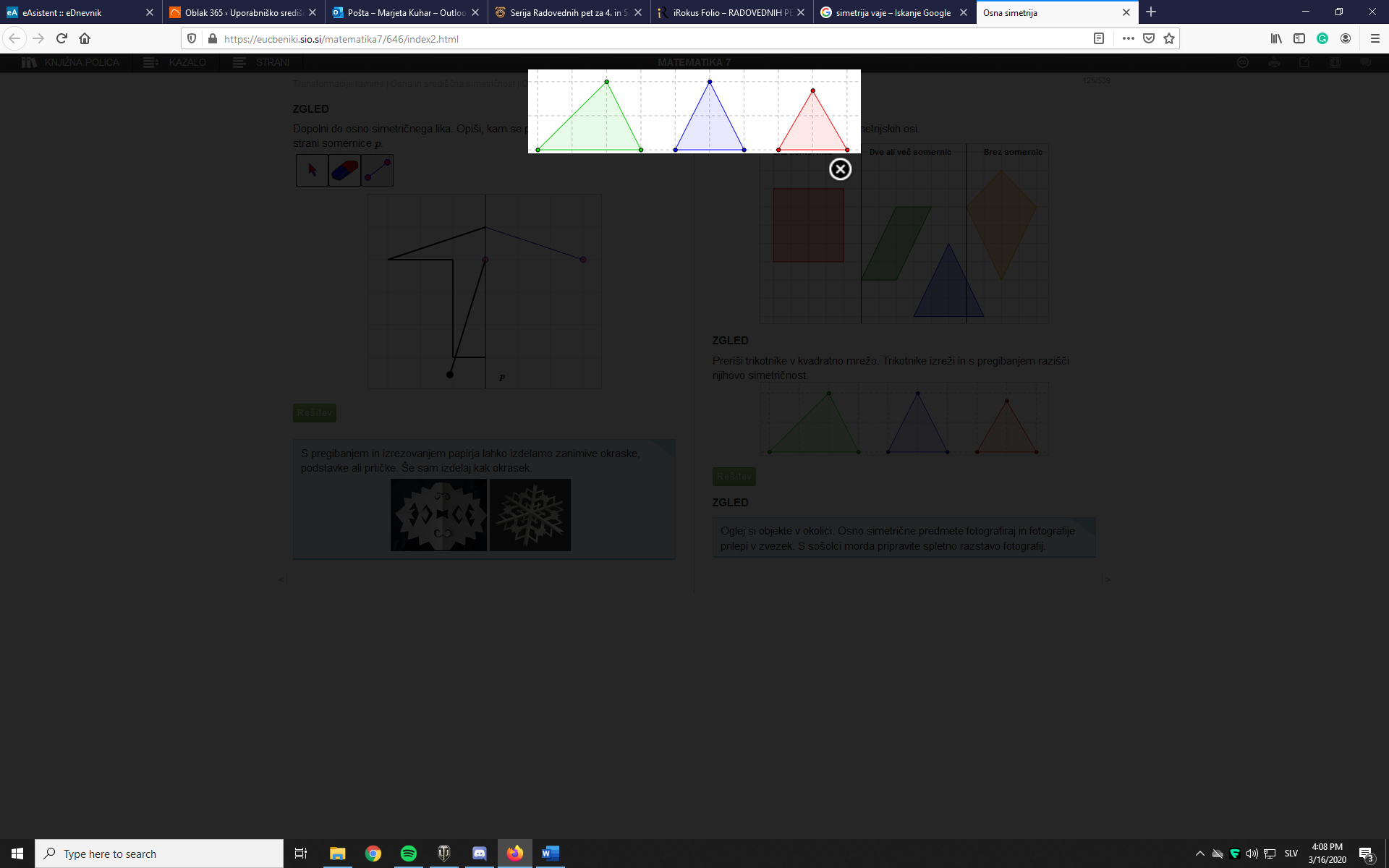                              simetralaV DZ, str. 104-109 preberi besedilo in reši naloge. Str. 109 naredi, če želiš.Preriši v zvezek in z barvanjem dopolni, da bo simetrično.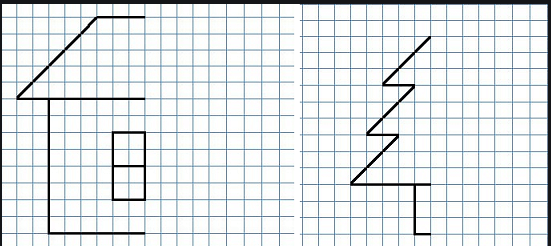 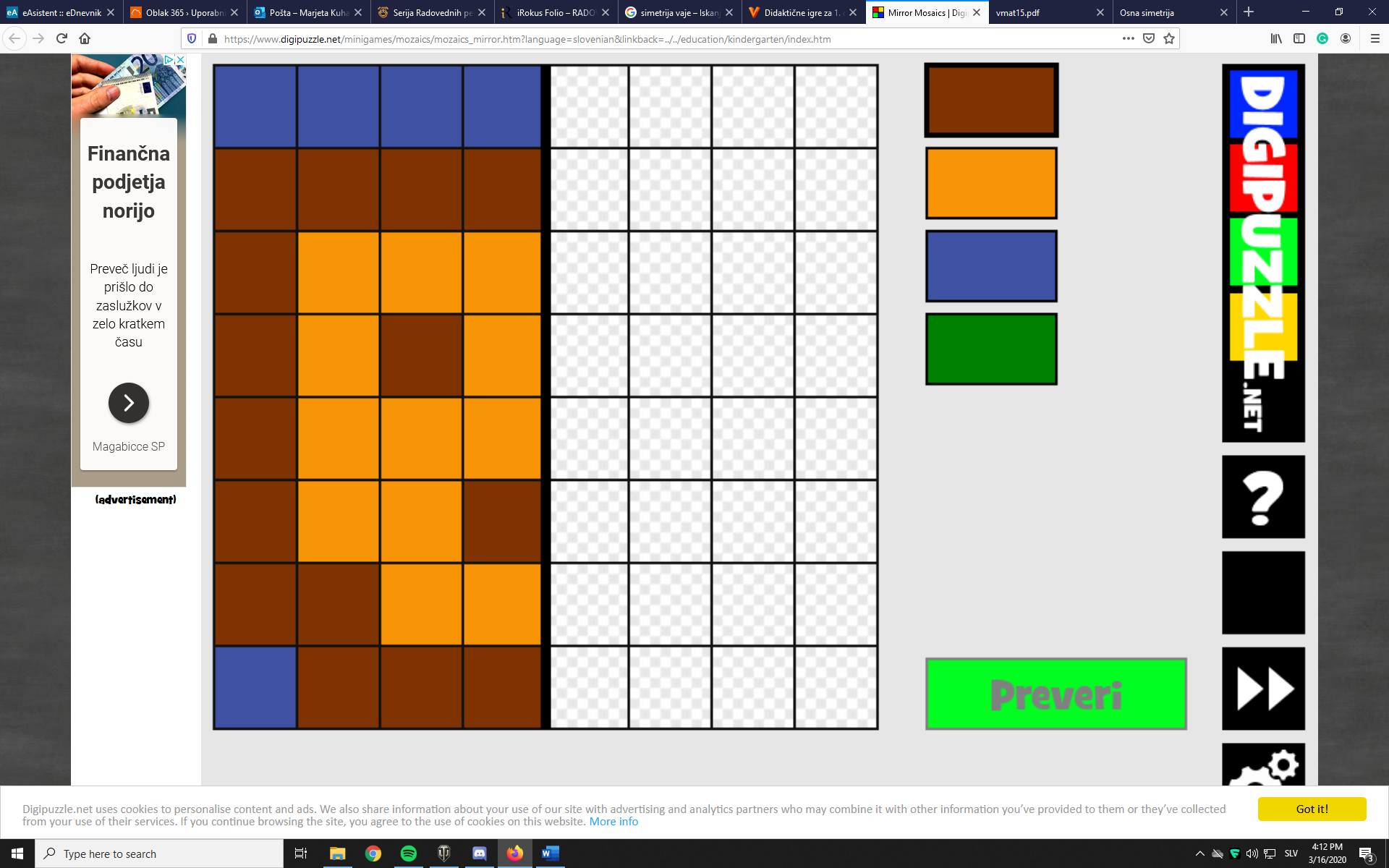 